Самарская региональная молодежная общественная организация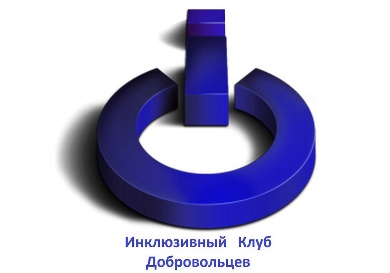 «Инклюзивный Клуб Добровольцев»
                                                 Пресс-релиз 

Руководители крупнейших организаций некоммерческого сектора расскажут людям о том, как интегрировать в рабочие команды людей с ОВЗ. 
30 октября в 12.00(МСК) начнется третья онлайн-конференция, посвященная вопросам инклюзии(см. справку в конце пресс-релиза). В трансляции будет обсуждаться работа в командах, включающих как людей с ОВЗ, так и без. Также будут рассмотрены возможности, которые она откроет для работодателей. В интернет митапе примут участие эксперты из разных регионов России, специализирующиеся в сфере включения людей с ОВЗ в нормальную жизнь.

Основные эксперты:Алексей Транцев, основатель «Инклюзивного Клуба Добровольцев», член центрального штаба ОНФ, член совета Ассоциации Волонтерских Центров.Олег Колпащиков, руководитель «Белой Трости», одной из крупнейших международной организации, работающей в данном направлении.Людмила Тимакова, глава инклюзивной гончарной мастерской «Капля Солнца», организатор АНО «ПензаХобби»

Вопросы, рассматриваемые в ходе вебинара: Зачем включать в проекты в качестве волонтеров и трудоустраивать людей с инвалидностью? 
Какие карьерные перспективы наиболее доступны людям с разными формами инвалидности? 
Какие проблемы существуют в работе инклюзивных команд? 
Какое количество людей с инвалидностью оптимально для инклюзивной команды социального проекта/организации? 

Организатором и модератором конференции выступит СРМОО «Инклюзивный Клуб Добровольцев».

Трансляция конференции: https://vk.com/ikd63
Контактная информация для СМИ:Пресс-секретарь СРМОО «Инклюзивный Клуб Добровольцев»: 
Валентин Воробьёв, буду рад ответить на ваш звонок по номеру 
+7 (996) 737 64 94 или прочитать сообщение в мессенджерах.Почта: ikd-samara@yandex.ru 
             valentin.v.pochte@gmail.com 